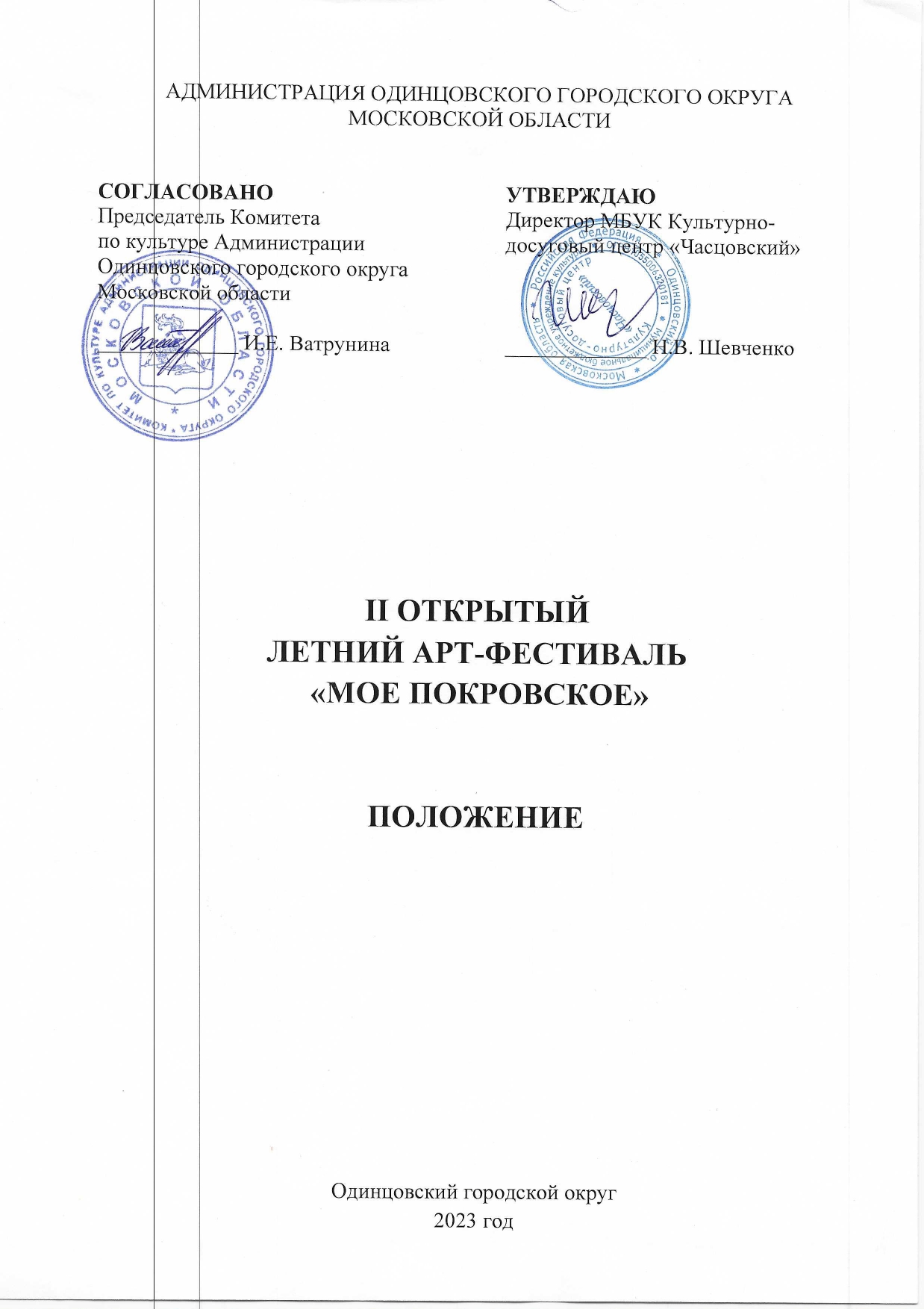 ТРАДИЦИИ и история ФЕСТИВАЛяВ 2019 году Муниципальным учреждением культуры Культурно-досуговым центром «Часцовский» организован и проведён праздник «Традиции родного края» на территории усадьбы Покровское-Засекино. Фестиваль зарекомендовал себя как эффективный инструмент популяризации заповедных территорий и яркое туристическое событие в Одинцовском городском округе.Фестиваль «Моё Покровское» задуман как реконструкция жизни русской усадьбы с её особым укладом и неповторимым мироощущением, программа Фестиваля основана на пересечении светских, народных и православных традиций, которые определили образ усадебной жизни. История усадьбы Покровское-Засекино - новая точка на историко-культурной карте Одинцовского округа разместившейся южнее Звенигорода на реке Изденке, уходит своими корнями в далёкое прошлое. В 1558 году, если верить писцовой книге, здесь размещалось село Симановское, впервые о нём упомянуто в документе Саввино-Сторожевского монастыря в середине 15 века, князья Шуйские стали владельцами села спустя столетие. В 1678 году Покровское принадлежит И.А. Прончищеву, а в 1690 году его вдова продала имение князю М.Ф. Жирово-Засекину. К концу 18 века хозяевами усадьбы стали братья Яковлевы, одним из которых был отец русского писателя Александра Герцена. Благодаря Герцену, Покровское и осталось в истории русской литературы.Фестиваль даёт не только возможность развития самодеятельного народного творчества на территории Одинцовского городского округа, но и содействует популяризации усадьбы, даёт возможность юному поколению узнать больше об истории родного края.	Основополагающей составляющей Фестиваля является неформальная, свободная обстановка на территории усадьбы. Участник, проходя через ворота Покровского-Засекино, становится гостем дворянской усадьбы 19 века: уклад жизни, историческая реконструкция, свободное и лёгкое течение времени - все эти критерии можно назвать основополагающими. Важное место занимает вольная ярмарка мастеров - собрание профессионалов в сфере народного творчества, имеющее своей целью выставочную и торговую деятельность на Фестивале.На Фестивале представлены площадки различных творческих мастерских по изготовлению поделок в стиле народного творчества, площадки для выступления приглашённых гостей и коллективов, для демонстрации элементов дворянского и крестьянского быта, сектор дворовых игр и художественная выставка-мастерская. ЦЕЛИ И ЗАДАЧИ ФЕСТИВАЛяЦель:популяризация Усадьбы Покровское-Засекино как современного культурного пространства, сохраняющего особый народный колорит;содействие развитию творческих способностей и формированию у людей разных возрастов духовной культуры и бережного отношения к историческому и культурному наследию; выявление ярких и талантливых исполнителей, сохранение и популяризация народных промыслов, возвращение в обиход фольклорных традиций жителей Одинцовского городского округа и других регионов Российской Федерации;развитие территории Усадьбы Покровское-Засекино в качестве популярной туристической точки.Задачи:привлечь внимание общественности к судьбе Усадьбы Покровское-Засекино;собрать представителей разных возрастных категорий и профессиональной направленности под единой культурно-просветительской эгидой Фестиваля; содействовать популяризации истории родного края, важного исторического места Одинцовского городского округа;дать возможность юному поколению проявить свой творческий потенциал посредством участия в Фестивале с номерами народной самодеятельности;создать условия реализации в художественной самодеятельности;содействовать росту творческих способностей и гармоничному становлению личности.УЧРЕДИТЕЛИ И ОРГАНИЗАТОРЫ ФЕСТИВАЛЯМуниципальное бюджетное учреждение культуры Культурно-досуговый центр «Часцовский» (далее - МБУК КДЦ «Часцовский») при поддержке Комитета по культуре Администрации Одинцовского городского округа Московской области.По решению Учредителя Фестиваля мероприятие может проводиться в дистанционном или онлайн формате.Организаторы осуществляют контроль за проведением Конкурса в соответствии с требованиями санитарно-эпидемиологической обстановки, стандарта организации работы в организациях сферы культуры, осуществляющих свою деятельность на территории Московской области, в целях недопущения распространения инфекционных заболеваний.ОРГКОМИТЕТ ФЕСТИВАЛяПРЕДСЕДАТЕЛЬ:	Наталья Викторовна ШЕВЧЕНКО - директор МБУК КДЦ «Часцовский».ЗАМЕСТИТЕЛЬ ПРЕДСЕДАТЕЛЯ:Наталия Николаевна ЛЕЩЕНКО - художественный руководитель МБУК КДЦ «Часцовский». ЧЛЕНЫ ОРГКОМИТЕТА:Валерия Юрьевна ДРАКО – руководитель вокально-танцевальной студии «Кураж».Наталья Анатольевна КОСМАЧЁВА - ведущий методист МБУК КДЦ «Часцовский».ОТВЕТСТВЕННЫЙ СЕКРЕТАРЬ: Марина Николаевна ЧЕРНЕНКОВА - методист МБУК КДЦ «Часцовский»	Оргкомитет оставляет за собой право отклонить заявку на участие в случае нарушения условий Фестиваля.5. ДАТА И МЕСТО, УСЛОВИЯ ПРОВЕДЕНИЯ ФЕСТИВАЛЯДата проведения Фестиваля - 20 августа 2023 года.•	Регистрация – 10.00•	Торжественное открытие в 12.00•	Награждение участников по окончанию Фестиваля.Адрес: Московская обл., Одинцовский г. о., с. Покровское, Усадьба Покровское-Засекино.6. УСЛОВИЯ УЧАСТИЯ В ФЕСТИВАЛе Фестиваль проводится с привлечением людей всех возрастных категорий, представителей всех народностей и национальностей Российской Федерации, учреждений культуры Одинцовского городского округа Московской области, других регионов РФ.В соответствии с настоящей Концепцией Фестиваля и его основным содержанием, приоритетными направлениями для выступающих гостей и коллективов считается академическое, оперное, опереточное, классическое и народное творчество. 7. ПОРЯДОК И ПРОГРАММА ПРОВЕДЕНИЯ ФЕСТИВАЛяФестиваль-конкурс проводится в два этапа:1 этап: приём заявок установленной формы (Приложение № 1) и (Приложение № 2, 3) осуществляется с 12 июня по 15 августа 2023 года на электронную почту ksts2009@yandex.ru.2 этап: проведение Фестиваля 20 августа 2023 года.На официальной странице Культурно-досугового центра «Часцовский» ВКонтакте будет осуществляться онлайн-трансляция проведения Фестиваля.8. Награждение участниковНаграждение проводится по каждой номинации.Участникам Фестиваля присваивается звание участника II Открытого летнего АРТ-Фестиваля «Моё Покровское». Возможно присуждение специальных дипломов.Дуэтам, ансамблям и коллективам вручается диплом один на коллектив.Вручение дипломов участников Фестиваля будет проводиться 20 августа 2023 г. в месте проведения Фестиваля. В случае невозможности получения диплома в день вручения, диплом будет отправлен по адресу электронной почты руководителя коллектива.Имена и фотографии участников будут опубликованы на официальном сайте и официальных аккаунтах социальных сетей МБУК КДЦ «Часцовский»https://kdc-chascovsky.ru/9. Финансовые условияФестиваль проводится на безвозмездной основе.10. Порядок подачи заявкиЗаявки (Приложение № 1) принимаются в формате WORD, согласие на обработку персональных данных (Приложение № 2, 3) в PDF, к заявке подкрепить текст песни в 1 экз. + фонограмма – (минус) на эл. почту ksts2009@yandex.ruТема письма: указать НА ФЕСТИВАЛЬ «МОЁ ПОКРОВСКОЕ» и название учреждения.11. КОНТАКТЫ Справочная информация: МБУК КДЦ «Часцовский» по адресу: Московская область, Одинцовский городской округ, посёлок Часцы, строение, 19.Тел. для справок: 8 (925) 040-47-94, Наталья Викторовна Шевченко.Сайт учреждения: https://kdc-chascovsky.ru/Приложение № 1к Положению о проведении II Открытоголетнего АРТ-фестиваля «Моё Покровское»ЗАЯВКАНа участие в II Открытом летнем АРТ-фестивале «Моё Покровское»Направляющая сторона (полное наименование учреждения)_____________________________________________________________________Полное название коллектива, ФИО исполнителя – солиста_____________________________________________________________________ФИО руководителя, педагога, контактный телефон, e-mail_____________________________________________________________________ФИО концертмейстера_____________________________________________________________________Подробная программа выступления (с указанием названия произведения, жанра, автора музыки и текста, авторов обработок и/или аранжировок, точный хронометраж каждого номера, общий хронометраж всей программы):__________________________________________________________________«_____» ______________ 2023 г.Подпись______________/___________________Приложение № 2к Положению о проведении II Открытоголетнего АРТ-фестиваля «Моё Покровское»СОГЛАСИЕ
на обработку персональных данных несовершеннолетнего Я,___________________________________________________________________,(фамилия, имя, отчество субъекта персональных данных или его представителя) в соответствии с ч. 4 ст. 9 Федерального закона от 27.07.2006 N 152-ФЗ «О персональных данных», зарегистрированный(ая) по адресу: _____________________________________________________________________________________________________________________________________документ, удостоверяющий личность: ____________________________________ _________________________________________________________________ ___________________________________________________________________(наименование документа, N, сведения о дате выдачи документа и выдавшем его органе)являясь представителем (законным) несовершеннолетнего: __________________ _________________________________________________________________ ____________________________________________________________________, действуя на основании (фамилия, имя, отчество несовершеннолетнего) ______________________________________________________________________________________________________________________________________доверенности от "_____" _____________ ______ г. № _____, или иной документ, подтверждающий̆ полномочия представителя (свидетельство о рождении): _______________________________________________________________________________________________________________________________________________________________________________________________________________, в целях участия в II Открытом летнем АРТ-фестивале «Моё Покровское» (далее по тексту – Фестиваль), подтверждаю свое ознакомление и соглашаюсь с нормативными документами, определяющими порядок проведения конкурса, в том числе с Положением о Фестивале, даю согласие МБУК КДЦ «Часцовский» Одинцовского городского округа Московской области, расположенному по адресу: п. Часцы, строение, 19 (далее по тексту - Оператор), а также иным лицам, осуществляющим обработку персональных данных по поручению Оператора, если обработка будет поручена таким лицамна обработку моих персональных данных и (или) персональных данных представляемого лица, а именно: сбор, запись, систематизацию, накопление, хранение, уточнение (обновление, изменение), извлечение, использование, передачу (распространение, предоставление, доступ), обезличивание, блокирование, удаление, уничтожение персональных данных. Согласие даётся свободно, своей волей и в своем интересе или в интересе представляемого лица и распространяется на следующие персональные данные: фамилия, имя и отчество субъекта, год, месяц, дата и место рождения субъекта, наименование образовательной организации, осуществляющей обучение субъекта, а также любая иная информация, относящаяся к личности субъекта, доступная, либо известная в любой конкретный момент времени Оператору. Согласие даётся также с целью дальнейшего приглашения (оповещения) субъекта персональных данных для участия в мероприятиях, проводимых Оператором; на фото-и видеосъёмку в одетом виде субъекта персональных данных в целях использования (публикации) фото-и видеоматериалов с его изображением на официальных сайтах, стендах, рекламных роликах, фотовыставках и в печатной продукции Оператора и (или) дней проведения Фестиваля-конкурса. Согласие даётся свободно, своей волей и в своем интересе или в интересе представляемого лица. Настоящее согласие предоставляется на осуществление любых действий в отношении фото-и видеосъёмки субъекта персональных данных, которые необходимы или желаемы для достижения целей Фестиваля, а также в целях, соответствующих деятельности Оператора, включая (без ограничений) сбор, систематизацию, накопление, хранение, уточнение (обновление, изменение), использование, обезличивание, блокирование, фото и видео материалов, а также осуществление любых иных действий с фото-и видео материалами субъекта персональных данных. Оператор гарантирует, что обработка фото-и видео материалов осуществляется в соответствии с действующим законодательством. Обработка фото-и видеоматериалов субъекта персональных данных будет производиться автоматизированным либо иным образом. Настоящее согласие действует со дня его подписания до дня отзыва в письменной форме. _____________________________________________________________________ (фамилия, имя, отчество субъекта персональных данных или его представителя и его подпись)«_____» ______________ _______ г. Приложение № 3к Положению о проведении II Открытоголетнего АРТ-фестиваля «Моё Покровское»СОГЛАСИЕ
на обработку персональных данных Я,________________________________________________________________________,(фамилия, имя, отчество субъекта персональных данных или его представителя) в соответствии с ч. 4 ст. 9 Федерального закона от 27.07.2006 N 152-ФЗ «О персональных данных», зарегистрированный(ая) по адресу: ______________________________________________________________________________________________________________________________________документ, удостоверяющий личность: _______________________________ _________________________________________________________________ _____________________________________________________________________(наименование документа, N, сведения о дате выдачи документа и выдавшем его органе)в целях участия в II Открытом летнем АРТ-фестивале «Моё Покровское» (далее по тексту – Фестиваль), подтверждаю свое ознакомление и соглашаюсь с нормативными документами, определяющими порядок проведения конкурса, в том числе с Положением о Фестивале-конкурсе, даю согласие МБУК КДЦ «Часцовский» Одинцовского городского округа Московской области, расположенному по адресу: п. Часцы, строение, 19 (далее по тексту - Оператор), а также иным лицам, осуществляющим обработку персональных данных по поручению Оператора, если обработка будет поручена таким лицамна обработку моих персональных данных и (или) персональных данных представляемого лица, а именно: сбор, запись, систематизацию, накопление, хранение, уточнение (обновление, изменение), извлечение, использование, передачу (распространение, предоставление, доступ), обезличивание, блокирование, удаление, уничтожение персональных данных. Согласие даётся свободно, своей волей и в своем интересе или в интересе представляемого лица и распространяется на следующие персональные данные: фамилия, имя и отчество субъекта, год, месяц, дата и место рождения субъекта, наименование образовательной организации, осуществляющей̆ обучение субъекта, а также любая иная информация, относящаяся к личности субъекта, доступная, либо известная в любой конкретный момент времени Оператору. Согласие даётся также с целью дальнейшего приглашения (оповещения) субъекта персональных данных для участия в мероприятиях, проводимых Оператором; на фото-и видеосъёмку в одетом виде субъекта персональных данных в целях использования (публикации) фото-и видеоматериалов с его изображением на официальных сайтах, стендах, рекламных роликах, фотовыставках и в печатной продукции Оператора и (или) дней проведения Фестиваля-конкурса. Согласие даётся свободно, своей волей и в своем интересе или в интересе представляемого лица. Настоящее согласие предоставляется на осуществление любых действий в отношении фото-и видеосъёмки субъекта персональных данных, которые необходимы или желаемы для достижения целей Фестиваля-конкурса, а также в целях, соответствующих деятельности Оператора, включая (без ограничений) сбор, систематизацию, накопление, хранение, уточнение (обновление, изменение), использование, обезличивание, блокирование, фото и видео материалов, а также осуществление любых иных действий с фото-и видео материалами субъекта персональных данных. Оператор гарантирует, что обработка фото-и видео материалов осуществляется в соответствии с действующим законодательством. Обработка фото-и видеоматериалов субъекта персональных данных будет производиться автоматизированным либо иным образом. Настоящее согласие действует со дня его подписания до дня отзыва в письменной форме. _____________________________________________________________________
(фамилия, имя, отчество субъекта персональных данных или его представителя и его подпись)«_____» ______________ _______ г. 